PHT controller designed and made by Martech for Grundfos is helping in the Covid-19 fight.			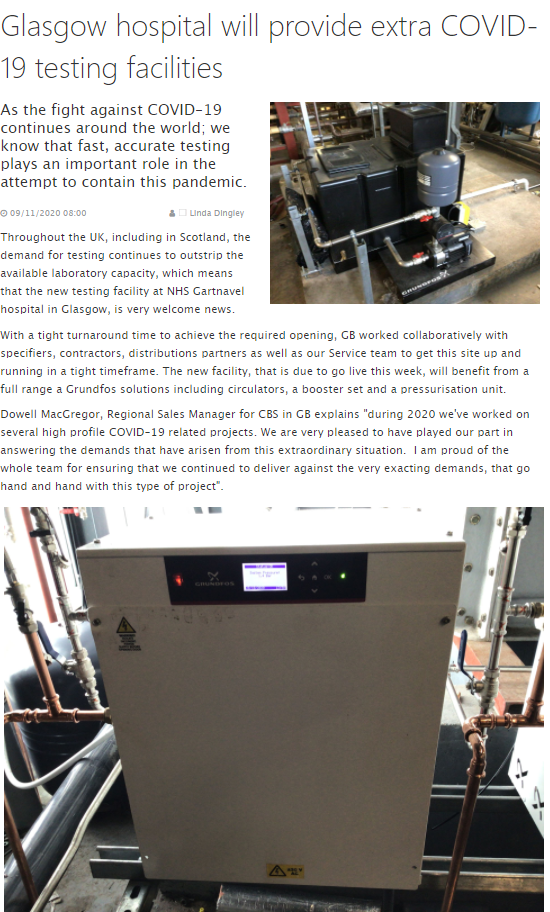 